BÀI 1: CẤU TẠO NGUYÊN TỬNHẬN BIẾT Câu 1: Nguyên tử gồm mấy hạt? Đó là những hạt nào ?Trả lờiNguyên tử gồm 3 hạt: proton, neutron, electronCâu 2: Trong nguyên tử  hạt nào không mang điện ?Trả lờiHạt không mang điện: NeutronCâu 3: Số khối của nguyên tử được tính như thế nào? Trả lờiĐược tính bằng tổng số proton và neutronCâu 4: Đơn vị khối lượng nguyên tử là gì Trả lờiAmu2.THÔNG HIỂU  Câu 1: Nguyên tử khối của của sodium, zinc, oxygen lần lượt là 22,990 amu, 65 amu, 18 amu. Hãy tính khối lượng nguyên tử của của các nguyên tử trên.Trả lời1amu = 1,66.10-27 kgKhối lượng nguyên tử sodium: 1,66.10-27 × 22,990 = 3,81.10-26kgKhối lượng nguyên tử zicn: 1,66.10-27  × 65 = 1,079.10-27 kgKhối lượng nguyên tử oxygen: 1,66.10-27  × 18 = 2,988.10-27 kgCâu 2: Nguyên tử của nguyên tố X có tổng số hạt là 40. Tổng số hạt mang điện nhiều hơn số hạt không mang điện là 12 hạt. Nguyên tố có số khối là bao nhiêu. Trả lời Ta có   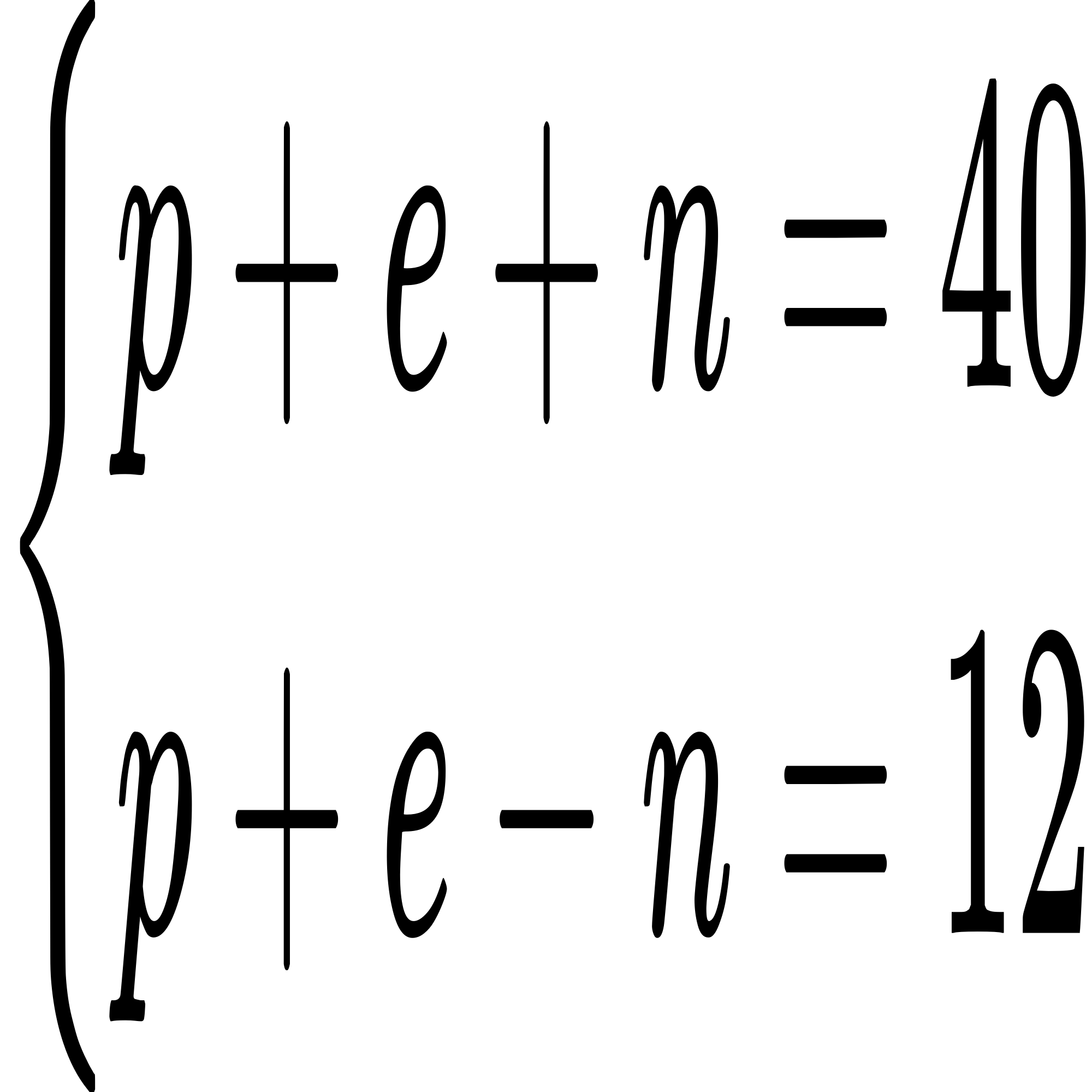 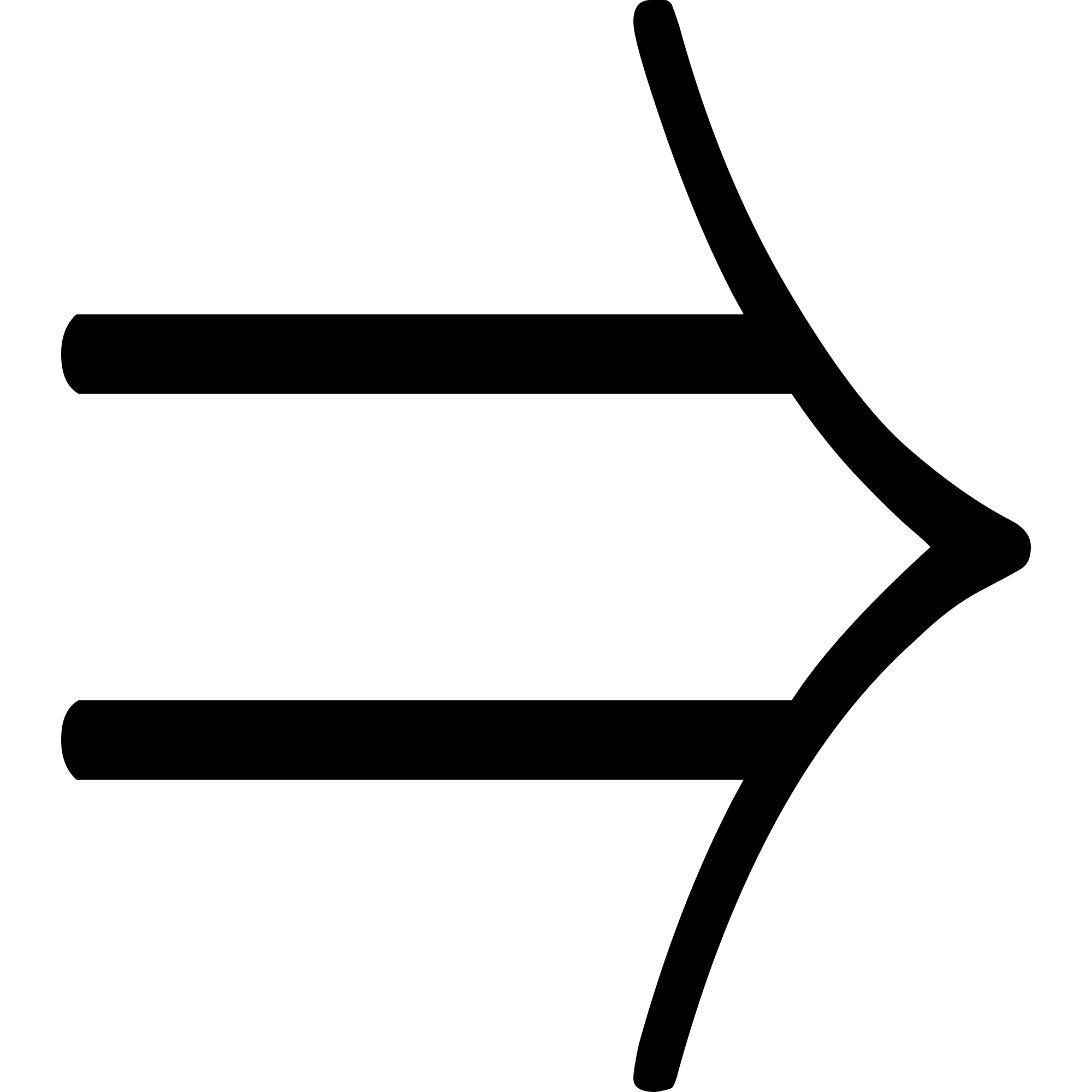 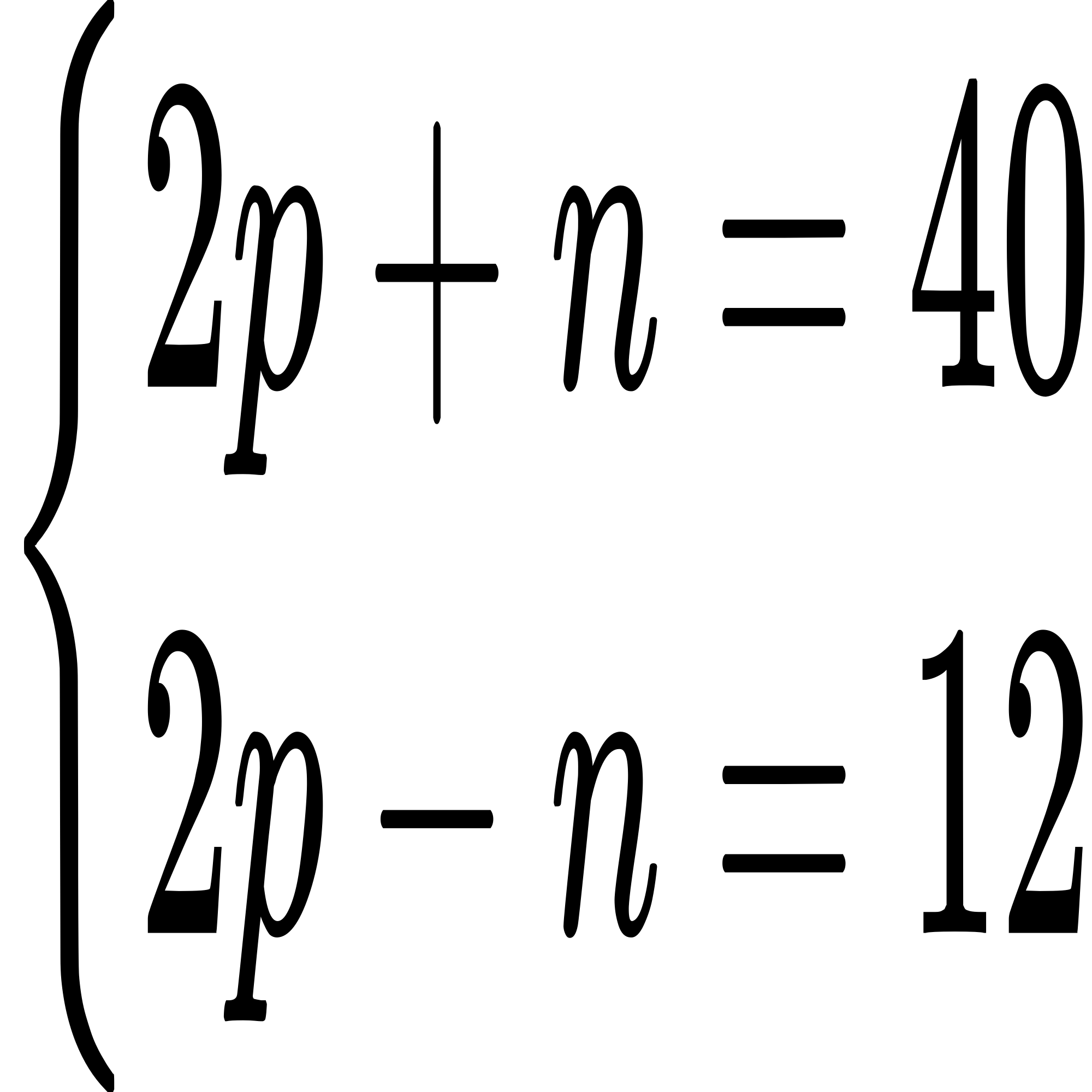 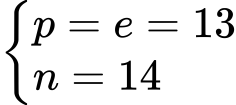 Số khối của nguyên tố A= p + n = 27Câu 3: Tính nguyên tử khối theo amu và kg của: a) 2,5.1024 nguyên tử Nab) 1025 nguyên tử Br Trả lờiKhối lượng theo amu: 2,5. 1024 ×23 = 5,57.1025 amu Khối lượng theo kg :  2,5.1024×23×1,66.1027 = 0,09545 kgKhối lượng theo amu: 1025×80 = 8.1026Khối lượng theo kg:  1025×80×1,66.10-27 = 1,328kgCâu 4:  Nguyên tử nguyên tố X có số hạt cơ bản là 49 trong số đó hạt không mang điện bằng 53,125% số hạt mang điện. Điện tích của hạt nhân X là bao nhiêu?  Trả lời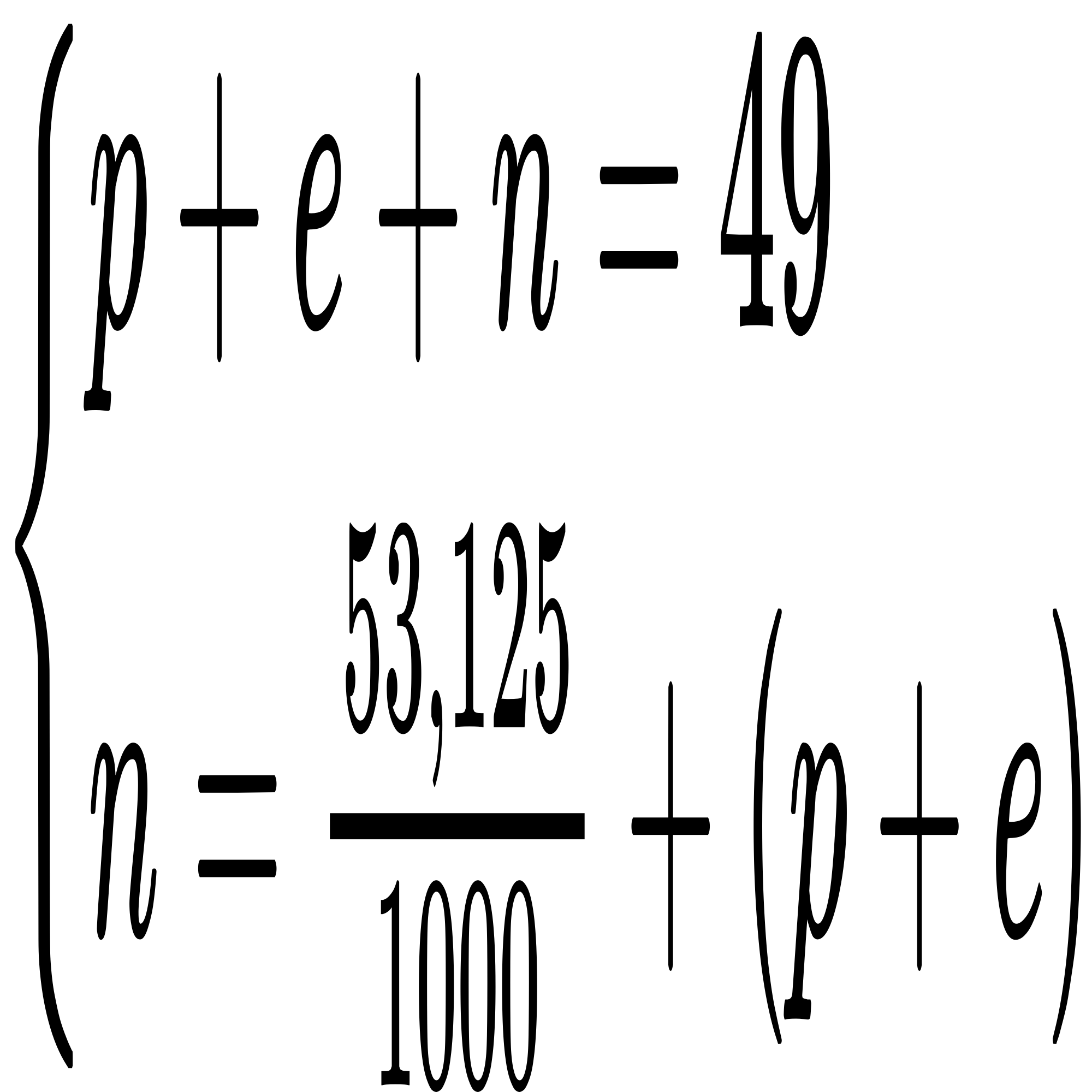 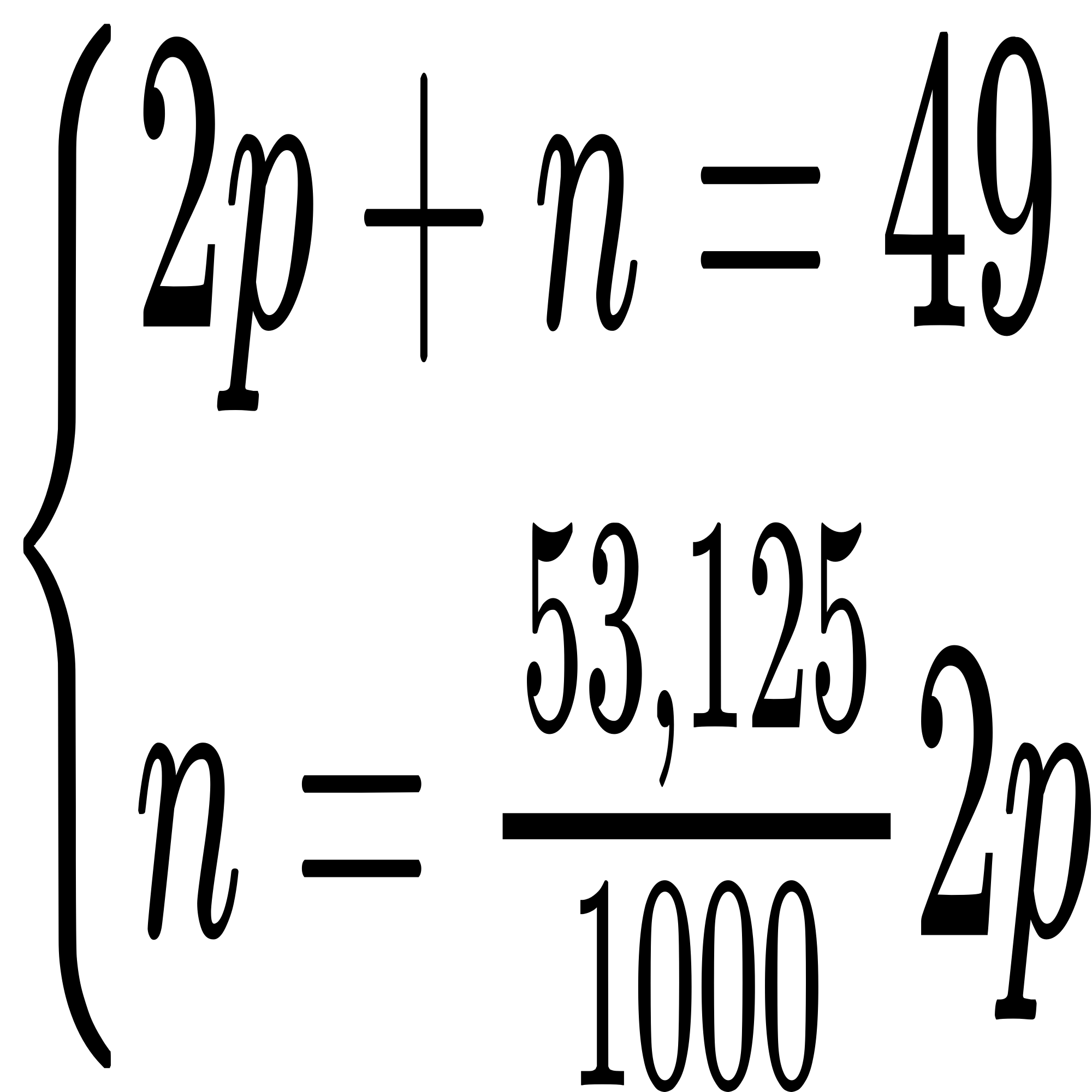 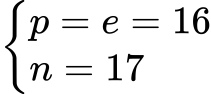 => điện tích của hạt nhân là 163.VẬN DỤNG Câu 1: Nếu thừa nhận nguyên tử Ca đều có hình cầu biết thể tích mỗi nguyên tử Ca là 32.10-24cm³ lấy p = 3,14, thì bán kính của Ca tính theo nm (1nm= 10-9m) sẽ là bao nhiêuTrả lời Bán kính của nguyên tử Ca là: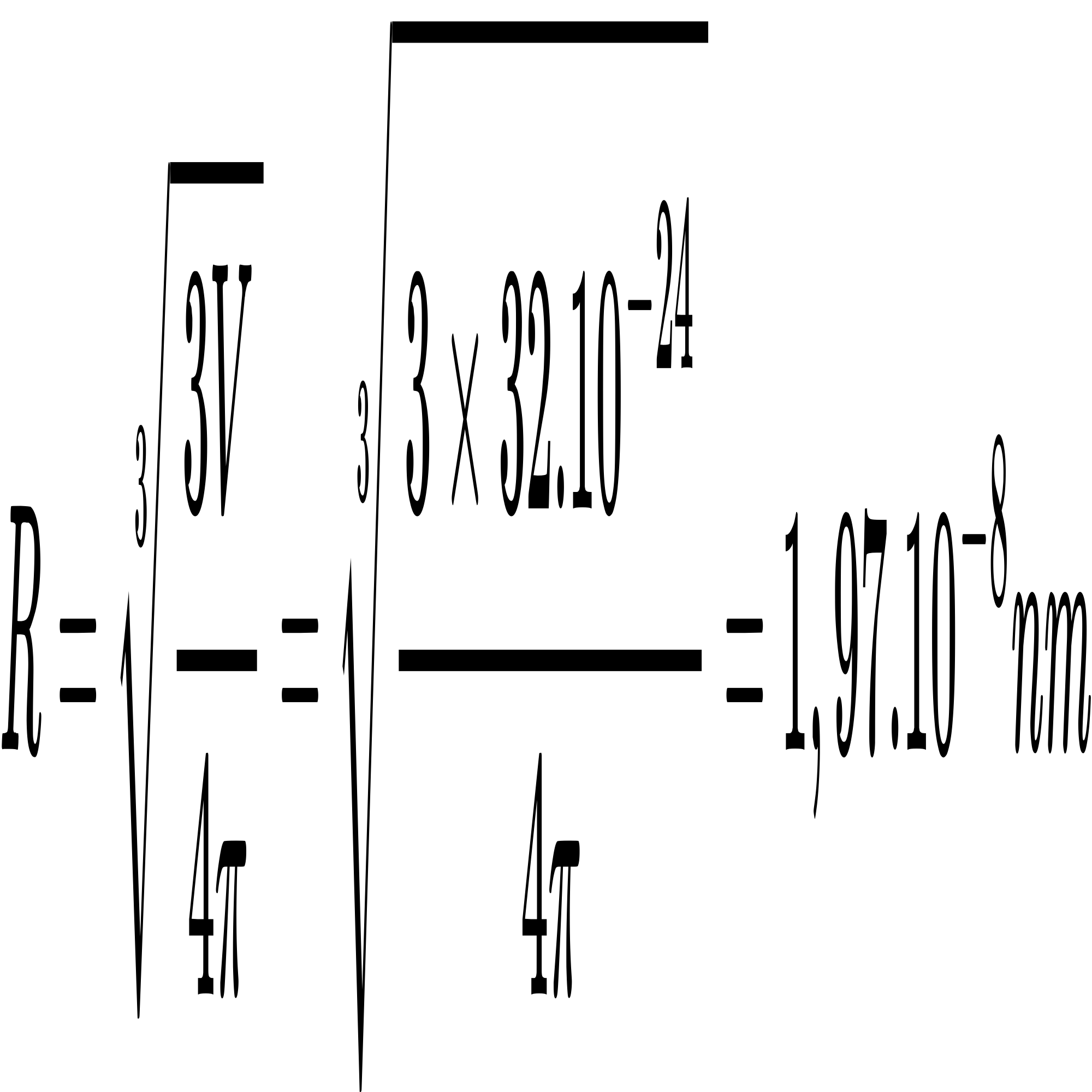 Câu 2: Ở 20°C  DFe = 7,87 g/cm³  với giả thiết trong các tinh thể các nguyên tử Iron là những hình hình cầu chiếm 75% thể tích tinh thể, phần còn lại là khe trống giữa các quả cầu. Khối lượng nguyên tử của Iron=55,85 amu. Tình bán kính gần đúng của nguyên tử Iron ở 20°CTrả lờiTrong 1 mol Iron thì thể tích của tinh thể Iron là 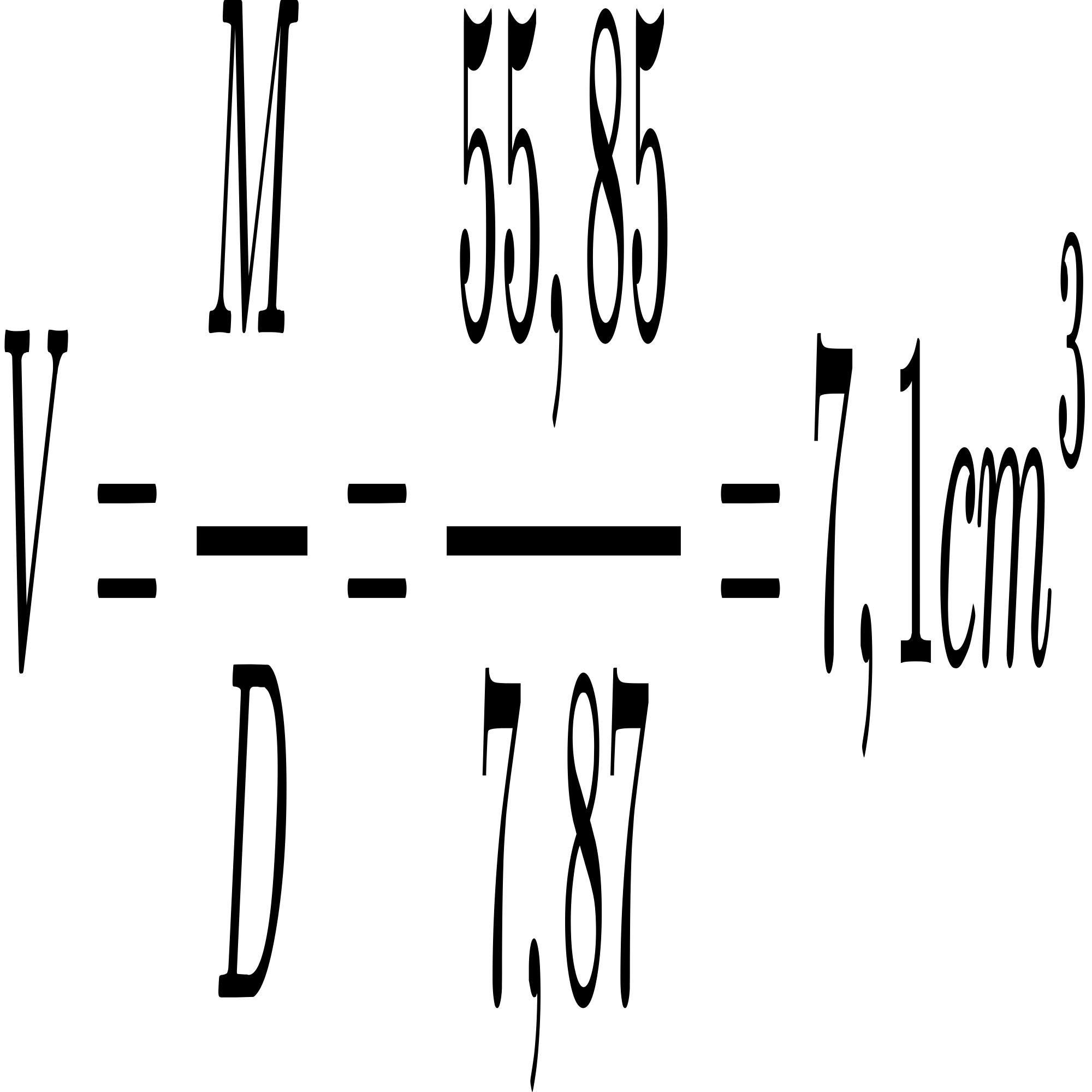  Vì nguyên tử Ion là những hình cầu chiếm 75% thể tích tinh thể nên thể tích thực của nguyên tử Iron là:  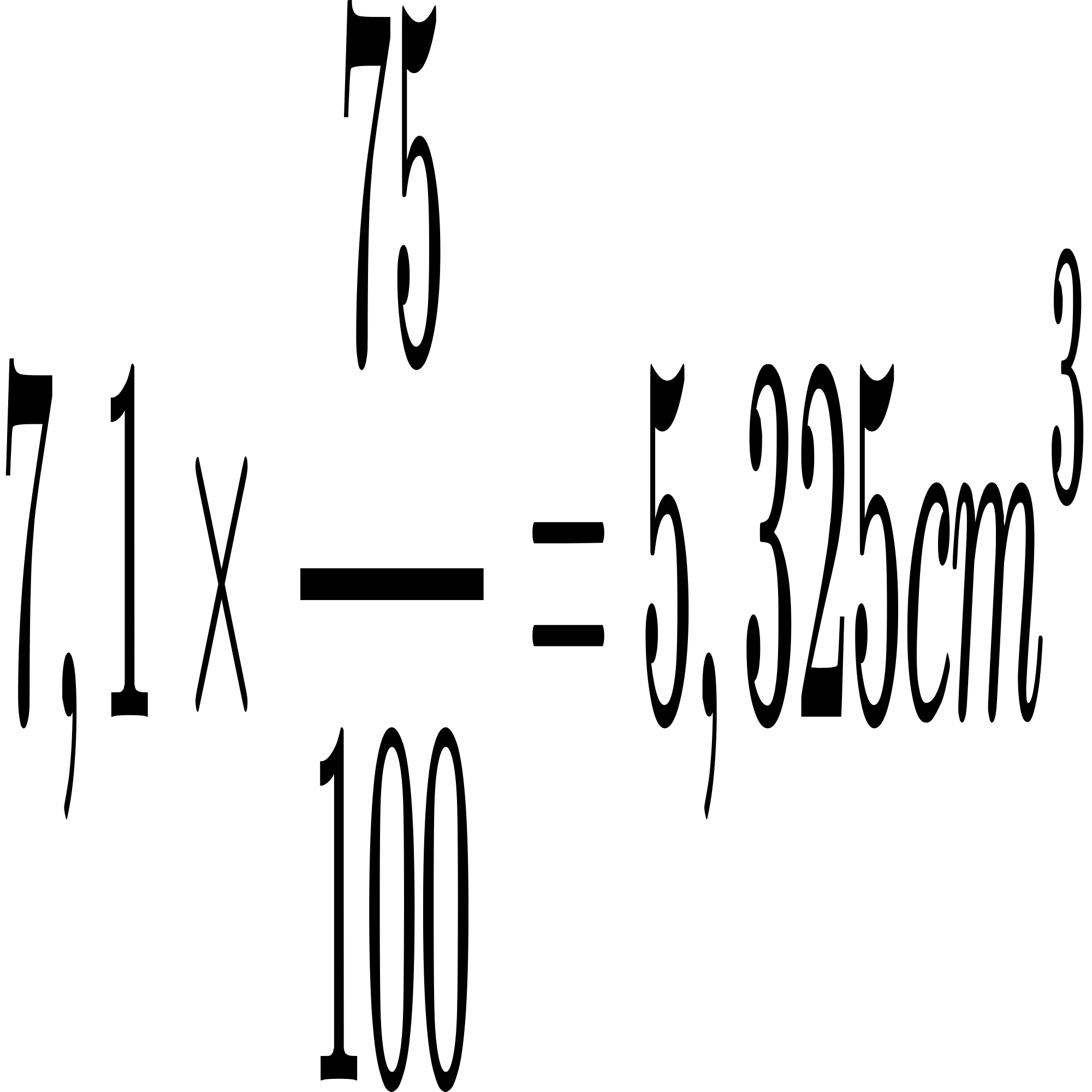 Vậy 1 mol Iron có thể tích là 5,325cm31mol có 6,023×1023 nguyên tử, nên thể tích của một nguyên tử ỉon là: 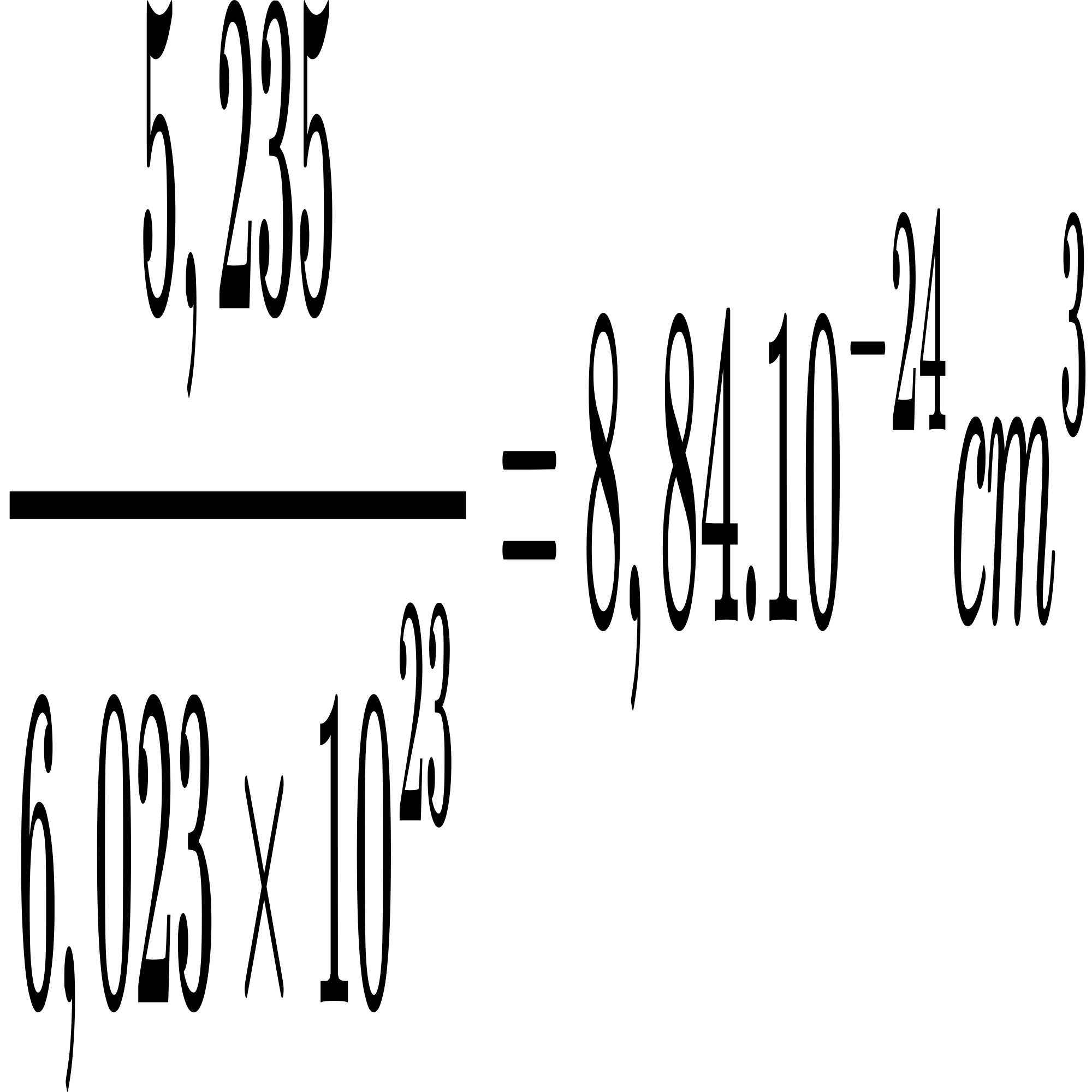 Bán kính của nguyên tử Iron là   suy ra  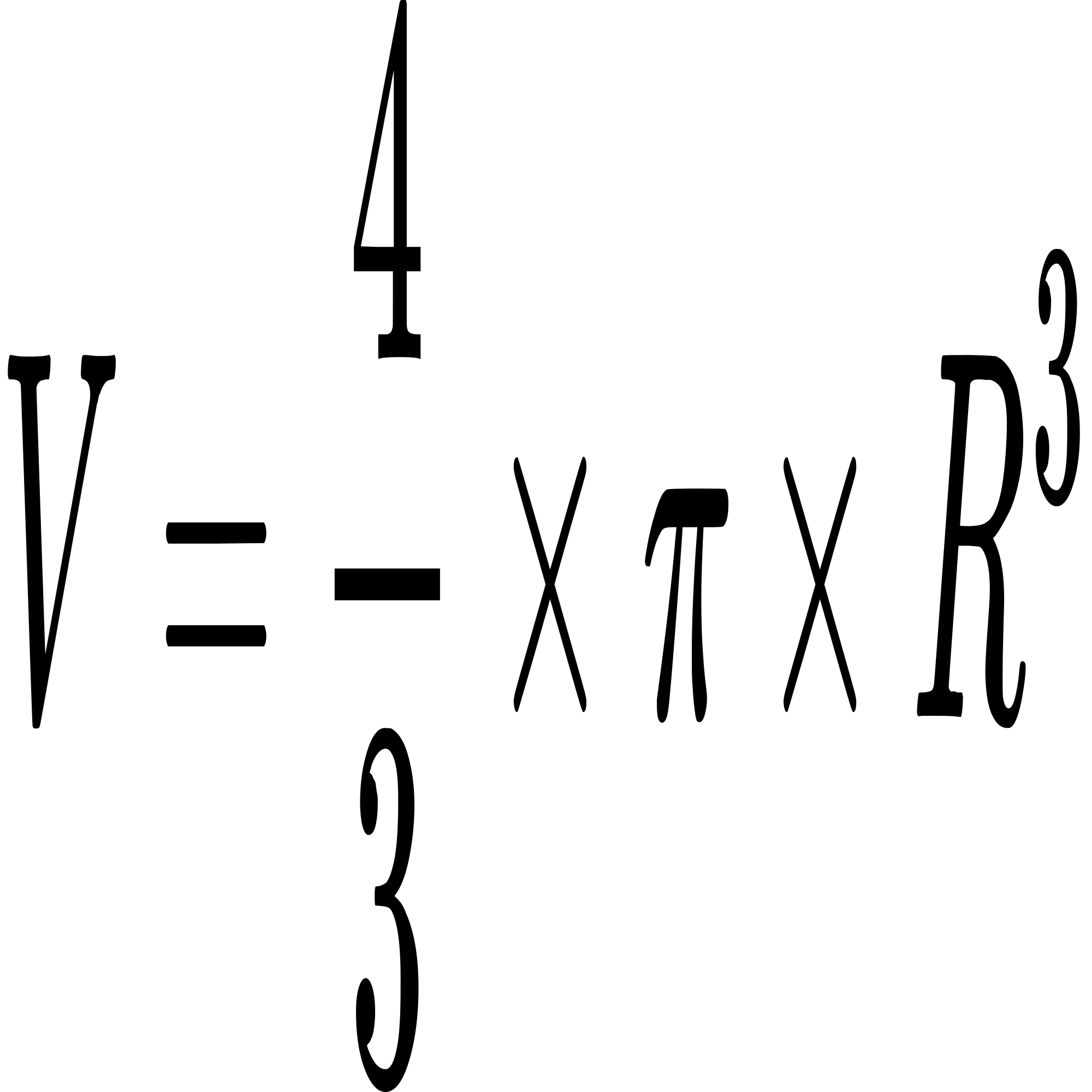 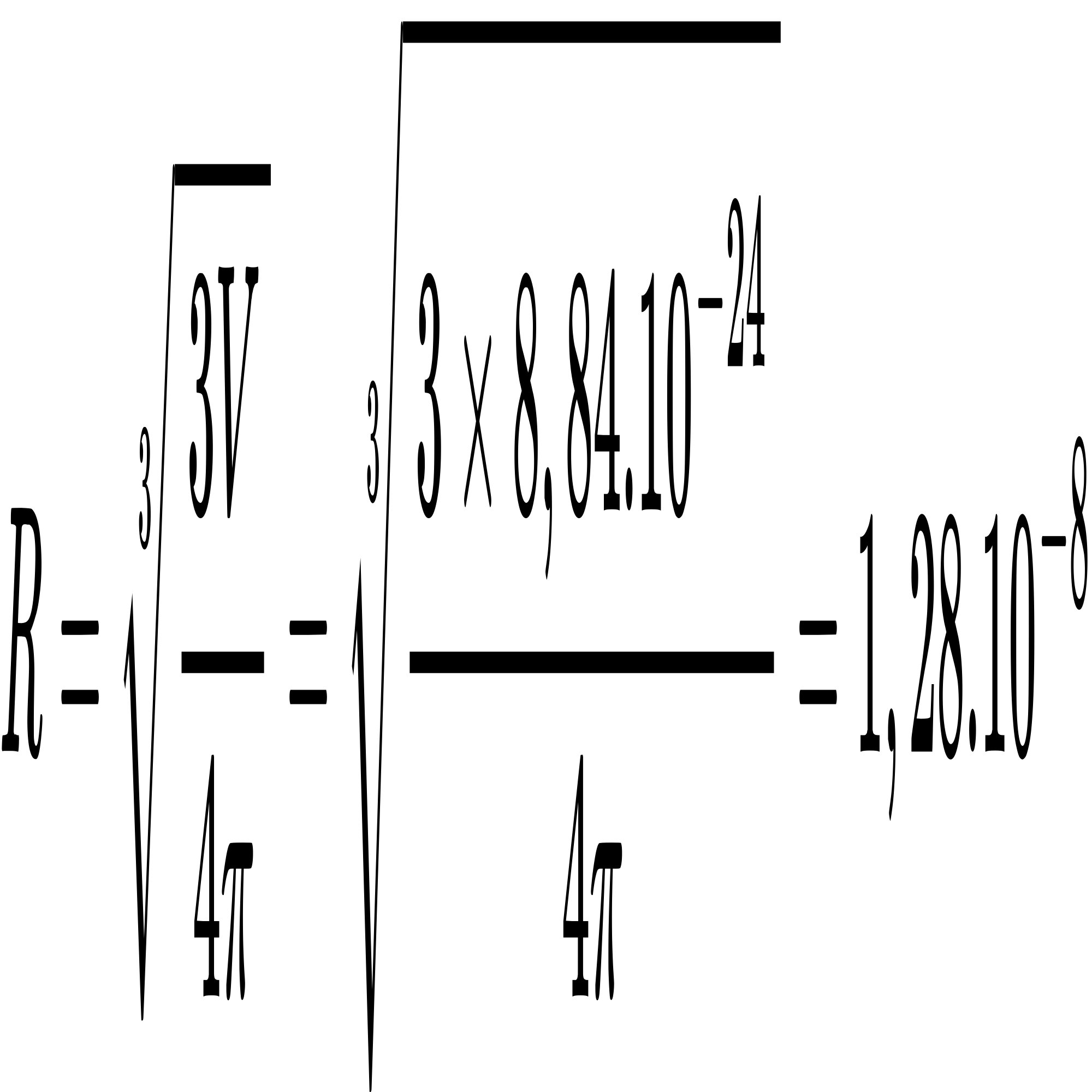 Câu 3: Cho biết nguyên tử zinc có bán kính nguyên tử và khối lượng mol theo nguyên tử lần lượt là 0,138nm và 65 gam/mol. Biết thể tích của Zinc chỉ chiếm 72,5% thể tích tinh thể. Khối lượng riêng của tinh thể giúp là bao nhiêu biết số avogadro N=6,023×1023Trả lời0,138nm=1,38.10-8cmThể tích của một nguyên tử Zinc là :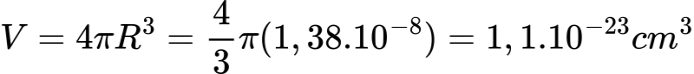 1mol có 6,03×1023 nguyên tử, nên 1 mol của nguyên tử Zinc là: 1,1.10-23.6,03.1023=6,6253cm3Vì nguyên tử Zinc là những hình cầu chiếm 72,5% thể tích tinh thể nên thể tích thực của Zinc là: 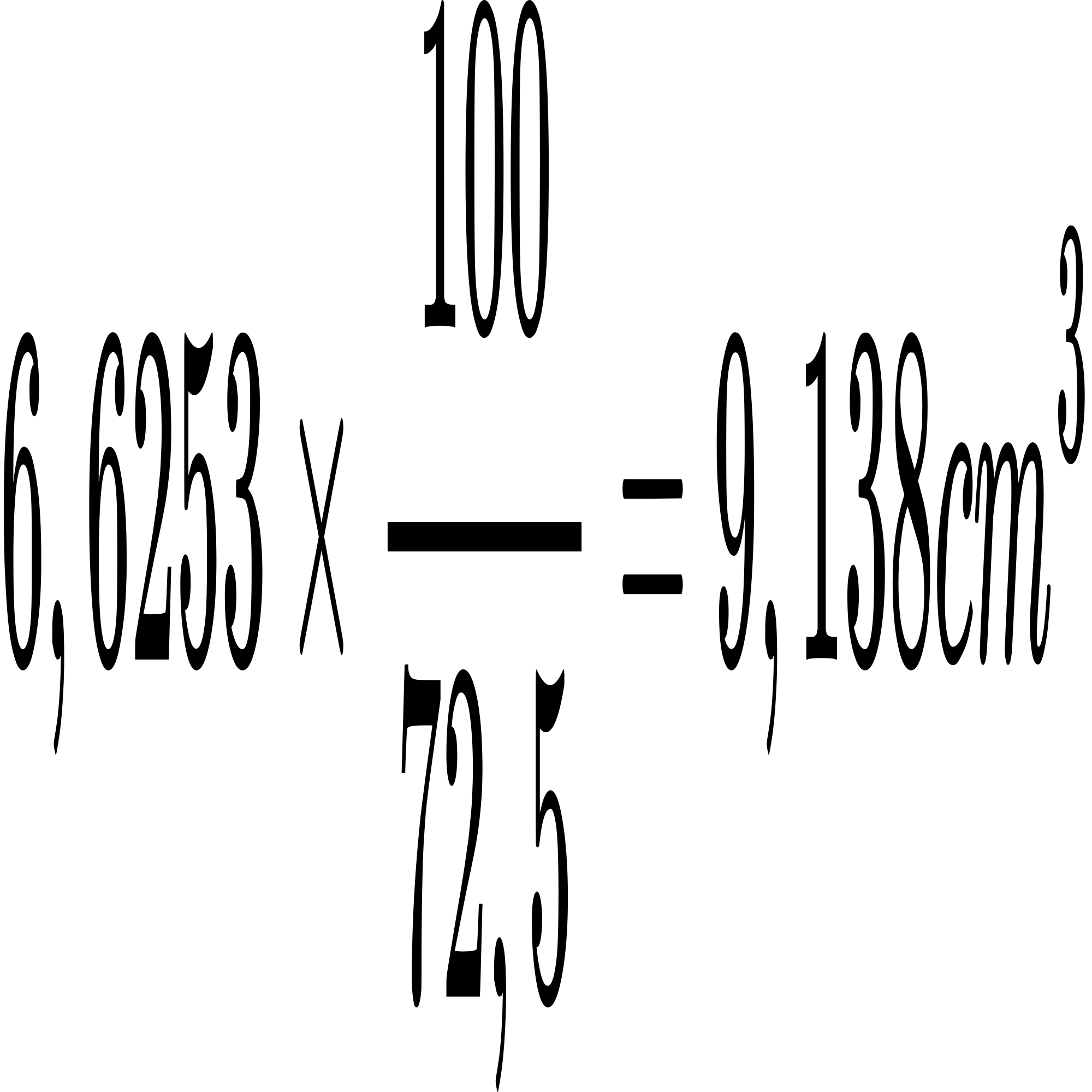 Khối lượng riêng của Zinc: 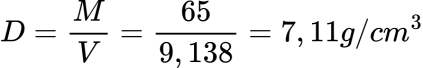 Câu 4: Khối lượng của kim loại là 1,55g/cm3. Giả thiết cho rằngtrong tinh thể calcium các nguyên tử là những cấu hình chiếm 74% thể tích tinh thể, phần còn lại là khe rỗng. Tính bán kính nguyên tử calcium? Trả lời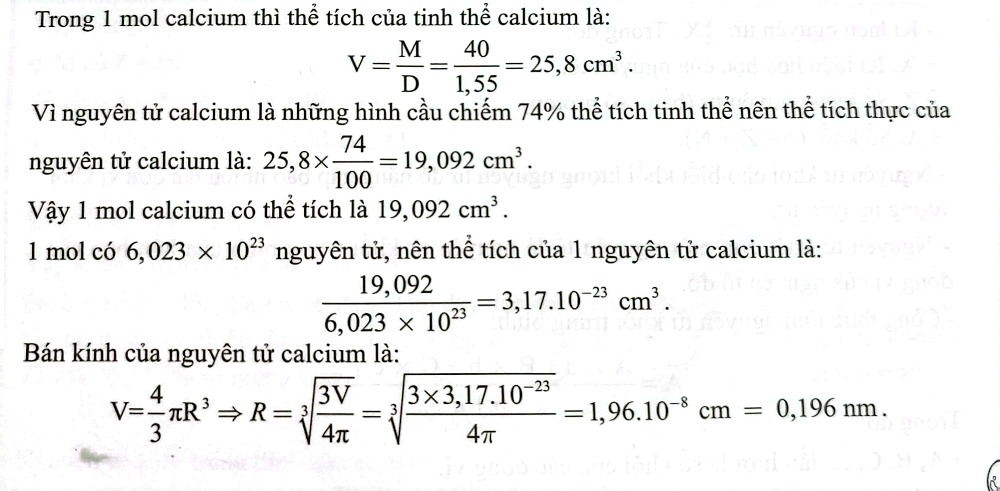 4.VẬN DỤNG CAO Câu 1: Một hợp chất B được tạo bởi kim loại hóa trị II và một phi kim hóa trị I. Tổng số hạt trong phân tử B là 290. Tổng số hạt không mang điện là 110, hiệu số hạt không mang điện giữa phi kim và kim loại là 70. Tỉ lệ số hạt mang điện của kim loại so với phi kim b là 2/7 tìm số khối A và số đơn vị điện tích hạt nhân Z của kim loại và phi kim trên?Trả lờiGọi kim loại và phi kim lần lượt là X và Y Công thức tạo thành B là XY2,Tổng số hạt trong B (gồm 1 nguyên tử X và 2 nguyên tử Y) :2Zx +Nx+2.(2Zy+Ny) = 290 (1)Tổng số hạt không mang điện trong B (gồm 1 nguyên tử X và 2 nguyên tử Y):Nx + 2Ny = 110 (2)Hiệu số hạt không mang điện giữa phi kim và kim loại : 2Ny −Nx =70 (3)Tỉ lệ số hạt mang điện của kim loại so với phi kim trong B:   (4)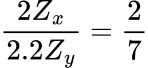 Ta có(3)⇒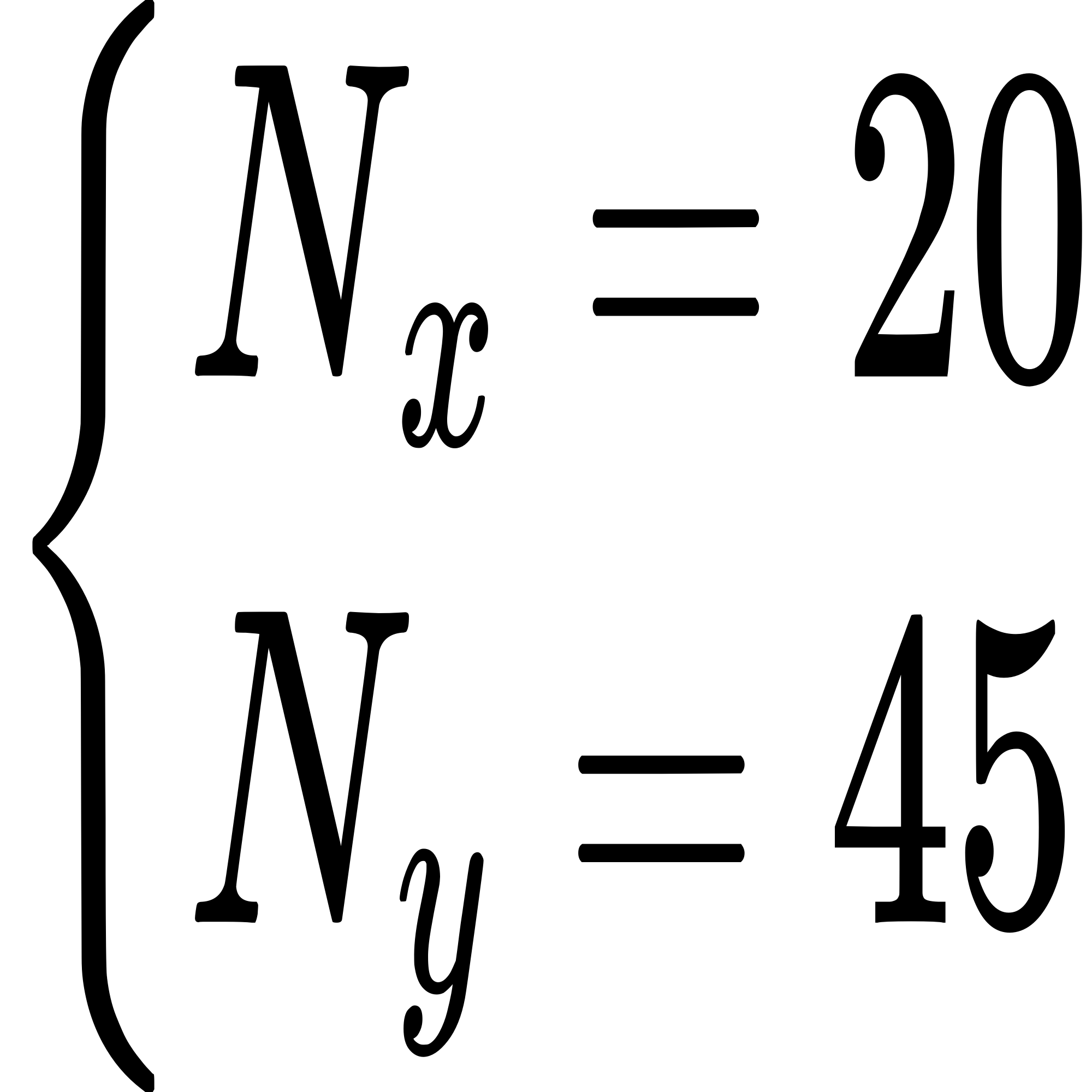 Từ (1) (2) (3) (4)=> 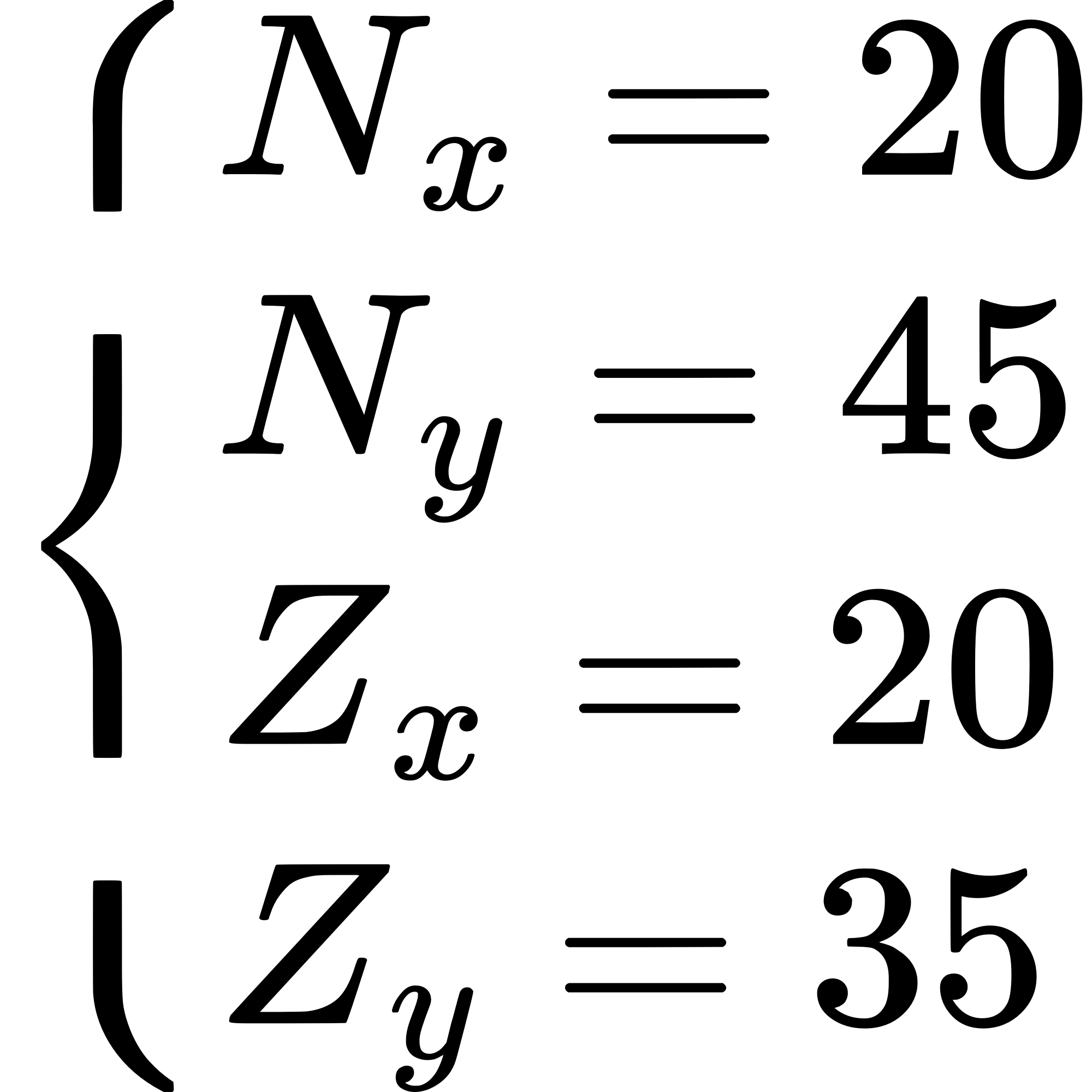 Vậy X có Z=20, A=40 ; Y có Z=35, A=80Câu 2: Cho một hợp chất mx2 tần số hạt trong hợp chất là 140 Trong đó số hạt mang điện nhiều hơn số hạt không mang điện là 44 số khối của X lớn hơn trong M là 11 tổng số hạt trong X lớn hơn số hạt trong M là 16 tìm phân tử khối của mớiTrả lờiTổng số hạt trong MX₂ gồm l nguyên tử M và 2 nguyên tử X: 2Zm +Ny+2.(2Zx+Nx)=140(1)Trong MX₂, số hạt mang diện nhiều hơn số hạt không mang diện là 44:2Z+2.2Zx-Nu-2.Nx=44(2) (3)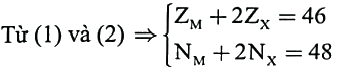 Số  khối  của  X  lớn  hơn  trong  M  là 11 :Zx+Nx-(Zu+Ny)=11(4) Tổng só hạt trong X lớn hơn số hạt trong M là 16:2Zx+Nx-(2Z+Nw)=16         ⇔ Zx + Zx + Nx-(Z+Z₄+Ny) = 16(5)Thay (4) vào (5)   ⇔Zx-Zw+11=16(6)Từ  (3)  6) 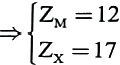 Thay     vào     (4) Nx - Nu + 5=11(7)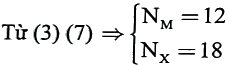 Vậy PTK của MX₂ : Z₄ + N + 2 × (Zx + Nx)= 24 + 2 × 35 = 94.Câu 3: Trong phân tử MX2 có tổng số hạt bằng 164 hạt, trong đó số hạt mang điện nhiều hơn số hạt không mang điện là 52 hạt. Số khối của nguyên tử M lớn hơn số khối của nguyên tử X là 5. Tổng số hạt trong nguyên tử M lớn hơn trong nguyên tử X là 8 hạt tìm số đơn vị điện tích hạt nhân của M và X.Trả lời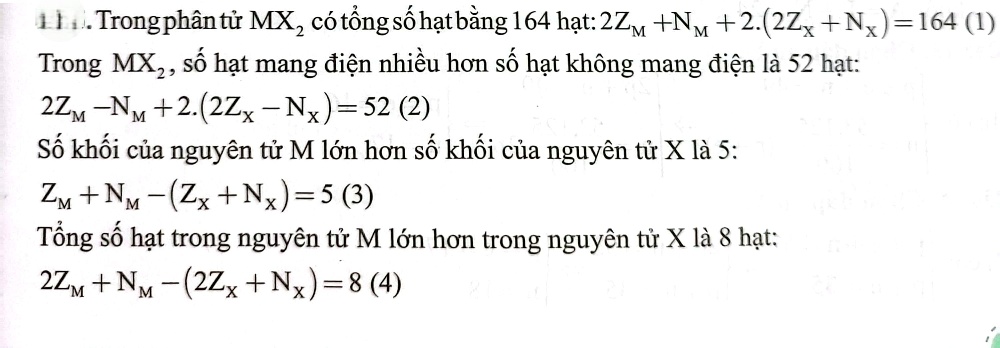 